Dzień I Jaka dziś pogoda? (posługiwanie się nazwami zjawisk atmosferycznych;utrwalenie wiedzy na temat letnich zjawisk atmosferycznych)1. Jaka to pogoda? Dziecko naśladuje ruchem zjawiska atmosferyczne lub czynności z nimi związane, odczytuje  symbole. Np.:Słoneczna pogoda – słońce (swobodny bieg)Chmury – zachmurzenie (powolny chód)Chmury i krople – opady deszczu (marsz z daszkiem z rąk nad głową)Chmura i kółeczka – opady śniegu (rzucanie się śnieżkami)Chmura z błyskawicą – burza (kucnięcie, objęcie rękoma kolan). 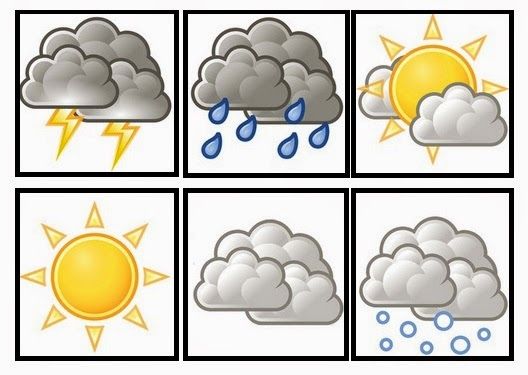 [źródło: pl.pinterest.com]Można wykorzystać do tego zadania muzykę do marszu:https://youtu.be/lbB770dSoI02. „Kalendarz pogody” – proponujemy przygotować kalendarz pogody, np. taki 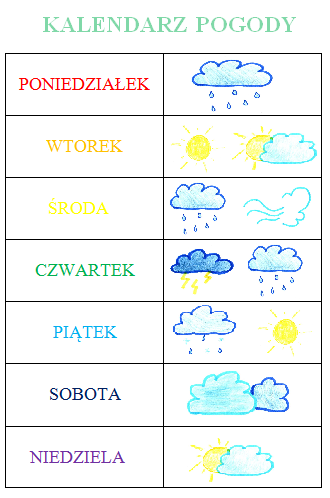 [źródło: przedszkole2.czarnkow.pl]Proszę codziennie  obserwować pogodę i zamieszczać odpowiedni symbol, być może trzeba będzie tutaj zamieścić więcej niż jeden. Dziecko określa, jaka jest pogoda tego dnia, np. świeci słońce i wieje wiatr.3. „Słońce” – praca z wykorzystaniem Wyprawki s.42. Dziecko wypycha wszystkie elementy.W odpowiednich miejscach nacina je. Łączy wszystkie elementy według wzoru. Przewleka sznureczek. Słoneczko już gotowe  na przywitanie lata! nożyczki, sznurek4 .Zapraszamy do wysłuchania piosenki „Pogoda”https://youtu.be/7G7SqRUrz6Q5. „Dojrzała truskawka” – wyklejanie plasteliną. Dzieko otrzymuje sylwetę truskawki, nakleja ją na karton, odrywa malutkie kawałki plasteliny i wykleja pestki owocu, za pomocą wałeczków wykleja listki truskawki.Sylweta truskawki, karton, kleje, zielona plastelinaMożna skorzystać ze wzoru, poniżej:	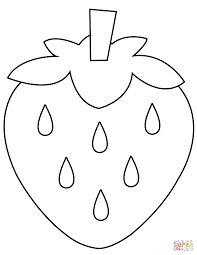                                                                     Wesołej zabawy życzy Pani Beata i Pani Madzia.